	Ecole Port Elgin Saugeen Central School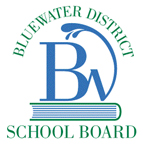 2019-2020 Long Range PlanTeacher: Matthew Patterson		Grade: 05		Subject: Grade 5 Music#UnitCategoryTopic1Introduction2OneTheory: NotationTheory: ScalesTime Values: “Eighths, Dotted Notes/Rests”Scales: “Chromatic Scale”3Performance: Concert BandPosture: Rest and Ready PositionSelection 1: L9#7 “Busy Bee”Selection 2: L9#10 “Lightly Row”Selection 3: L10#9 “Polly Wolly Doodle”4History/Listening: First Nation MusicHistory of First Nation MusicSelections:Sioux Singers, “Sioux Grass Dance Song”Lanaidista, “Zuni Lallaby”Joshua Black, “Iroquois Quiver Dance Song”5Performance: Concert BandBuzzing: Making a SoundSelection 1: L9#7 “Busy Bee”Selection 2: L9#10 “Lightly Row”Selection 3: L10#9 “Polly Wolly Doodle”6Performance: Concert BandMaintenance, Cleaning, Pull ThroughSelection 1: L9#7 “Busy Bee”Selection 2: L9#10 “Lightly Row”Selection 3: L10#9 “Polly Wolly Doodle”7Theory: IntervalsIntervals: “Inversions”8Performance: Concert BandOiling an InstrumentSelection 1: L9#7 “Busy Bee”Selection 2: L9#10 “Lightly Row”Selection 3: L10#9 “Polly Wolly Doodle”9Performance: Concert BandStrength ExercisesSelection 1: L9#7 “Busy Bee”Selection 2: L9#10 “Lightly Row”Selection 3: L10#9 “Polly Wolly Doodle”10History/Listening: First Nation MusicHistory of First Nation MusicSelections:Sioux Singers, “Sioux Grass Dance Song”Lanaidista, “Zuni Lallaby”Joshua Black, “Iroquois Quiver Dance Song”11Performance: Concert BandNotesSelection 1: L9#7 “Busy Bee”Selection 2: L9#10 “Lightly Row”Selection 3: L10#9 “Polly Wolly Doodle”12Performance: Concert BandRhythmSelection 1: L9#7 “Busy Bee”Selection 2: L9#10 “Lightly Row”Selection 3: L10#9 “Polly Wolly Doodle”13EvaluationTerminology Mad MinuteListening Selection DueTheory Assignment DuePerformance Test14TwoTheory: Chords and Dominant SeventhsTriads: “Major, Minor, Perfect, Augmented, and Diminished”15Performance: Concert BandStrength ExercisesSelection 4: L11#4 “Twinkle, Twinkle”Selection 5: L12#6 “Music In The Air”Selection 6: L12#9 “Long, Long Ago”16History/Listening: Baroque MusicHistory of Baroque MusicSelections:Claudio Monteverdi, “Coronation of Poppea”J.S. Bach, “Brandenburg Concerto 2 1st Movement”George Frideric Handel, “Water Music – VI Minuet”17Performance: Concert BandNotesSelection 4: L11#4 “Twinkle, Twinkle”Selection 5: L12#6 “Music In The Air”Selection 6: L12#9 “Long, Long Ago”18Performance: Concert BandRhythmSelection 4: L11#4 “Twinkle, Twinkle”Selection 5: L12#6 “Music In The Air”Selection 6: L12#9 “Long, Long Ago”19Theory: TimeCompound Time: “Duple, Triple, Quadruple”20Performance: Concert BandBreathing and TonguingSelection 4: L11#4 “Twinkle, Twinkle”Selection 5: L12#6 “Music In The Air”Selection 6: L12#9 “Long, Long Ago”21Performance: Concert BandDynamics: Crescendo and DecrescendoSelection 4: L11#4 “Twinkle, Twinkle”Selection 5: L12#6 “Music In The Air”Selection 6: L12#9 “Long, Long Ago”22History/Listening: Baroque MusicHistory of Baroque MusicSelections:Claudio Monteverdi, “Coronation of Poppea”J.S. Bach, “Brandenburg Concerto 2 1st Movement”George Frideric Handel, “Water Music – VI Minuet”23Performance: Concert BandSlurringSelection 4: L11#4 “Twinkle, Twinkle”Selection 5: L12#6 “Music In The Air”Selection 6: L12#9 “Long, Long Ago”24Performance: Concert BandAccentsSelection 4: L11#4 “Twinkle, Twinkle”Selection 5: L12#6 “Music In The Air”Selection 6: L12#9 “Long, Long Ago”25EvaluationTerminology Mad MinuteListening Selection DueTheory Assignment DuePerformance Test26ThreeComposition: Bucket DrummingCreation of a Short Solo Piece27Performance: Concert BandStrength ExercisesSelection 7: L16#10 “Auld Lang Syne”Selection 8: L18#8 “Stars of Summer”Selection 9: L23#9 “Jolly Good Fellow”28History/Listening: World MusicHistory of World Music – African MusicSelections:Kekuta Suso, “Lambango”Shona-Zimbabwe, “Nhemamusasa”Bakka, “Makala”29Performance: Concert BandNotesSelection 7: L16#10 “Auld Lang Syne”Selection 8: L18#8 “Stars of Summer”Selection 9: L23#9 “Jolly Good Fellow”30Performance: Concert BandRhythmSelection 7: L16#10 “Auld Lang Syne”Selection 8: L18#8 “Stars of Summer”Selection 9: L23#9 “Jolly Good Fellow”31Composition: Bucket DrummingCreation of a Short Solo Piece32Performance: Concert BandBreathing and TonguingSelection 7: L16#10 “Auld Lang Syne”Selection 8: L18#8 “Stars of Summer”Selection 9: L23#9 “Jolly Good Fellow”33Performance: Concert BandDynamics: Crescendo and DecrescendoSelection 7: L16#10 “Auld Lang Syne”Selection 8: L18#8 “Stars of Summer”Selection 9: L23#9 “Jolly Good Fellow”34History/Listening: World MusicHistory of World Music – African MusicSelections:Kekuta Suso, “Lambango”Shona-Zimbabwe, “Nhemamusasa”Bakka, “Makala”35Performance: Concert BandSlurringSelection 7: L16#10 “Auld Lang Syne”Selection 8: L18#8 “Stars of Summer”Selection 9: L23#9 “Jolly Good Fellow”36Performance: Concert BandAccentsSelection 7: L16#10 “Auld Lang Syne”Selection 8: L18#8 “Stars of Summer”Selection 9: L23#9 “Jolly Good Fellow”37EvaluationTerminology Mad MinuteListening Selection DueComposition Assignment DuePerformance Test